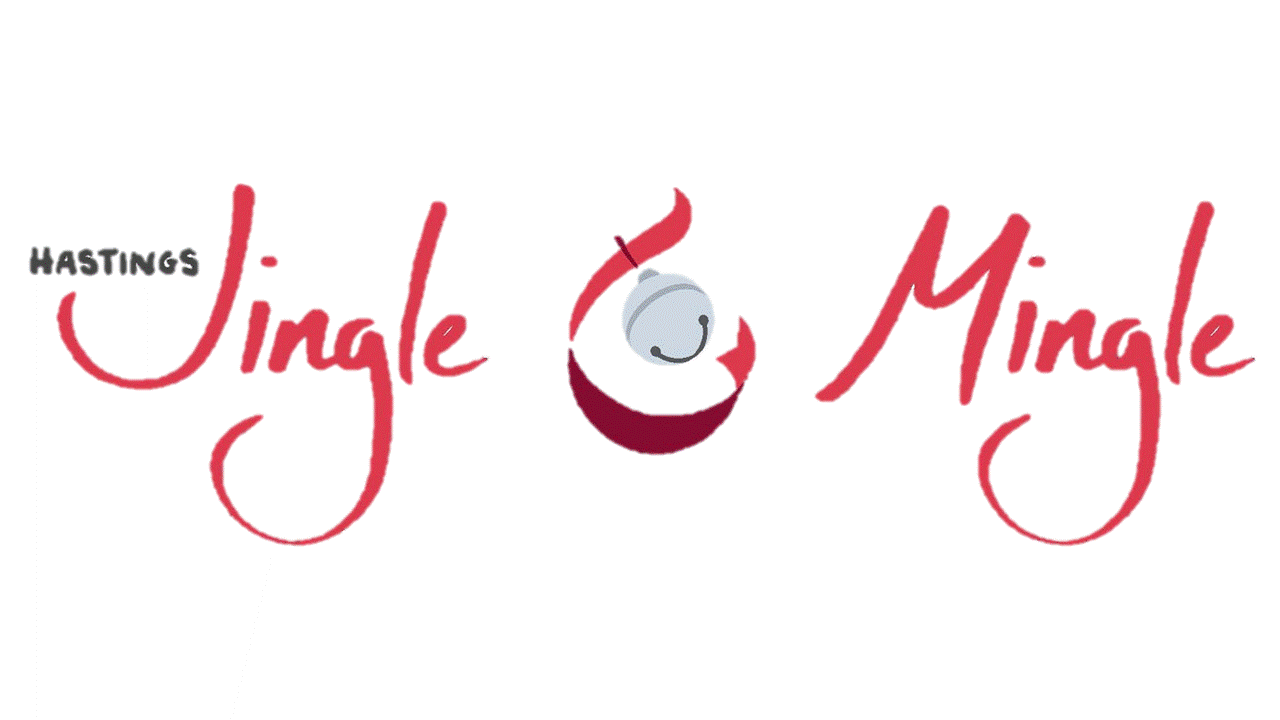 Prince & Princes Essay ContestGirl #10 (age 11)The Spirit of Christmas for me is spending time with Jesus and my family. My family means a lot to me and Jesus is the same. Christmas is when we think that Jesus was born, we don’t actually know when he was born. It gives me joy to see me and my family having fun with God watching us. Jesus is very important on Christmas.If we never had anything for Christmas it still will be fun and we would spend time with each other. Christmas doesn’t always need presents, it could be just spending time with Jesus and your family, it is still fun with presents. Christmas is love and joy without presents and that’s because we have our own family and Jesus. Love and Joy is what I have when I see my family having fun, I love my family and my family is very important to me.Merry Christmas